Câmara Municipal de Congonhinhas    Rua: Oscar Pereira de Camargo, 396 – Centro – Fone: (43) 3554.1361- Cep: .86.320-000 – Congonhinhas – Pr.23ª REUNIÃO ORDINÁRIA A SER REALIZADA NO DIA 09-08-2022 				PAUTA DO DIA:PROJETOS DE LEI EM APRESENTAÇÃO:PROJETO DE LEI Nº 039/2022, que altera o dispositivo no artigo 2º da Lei Municipal nº 1.161 de 04 de julho de 2022 e dá outras providências;PROJETO DE LEI Nº 036/2022, Dispõe sobre a Abertura de Crédito Adicional Especial com finalidade de viabilizar o custeio de despesas de aquisição de dispositivos eletrônicos (Tablets) para os trabalhos dos Agentes Comunitários de Saúde, conforme Resolução SESA nº 1.071/2021;PROJETO DE LEI Nº 037/2022, que dispõe sobre a Abertura de Credito Adicional Especial para fins de quitação de débitos de licenciamento dos veículos da frota da Secretaria Municipal de Saúde e de eventuais outras pendências perante os órgãos de trânsito;PROJETO DE LEI Nº 038/2022, que autoriza o Poder Executivo Municipal a ceder em comodato fração de bem móvel do Município de Congonhinhas para fins de manter a instalação de antena de transmissão de sinais aos moradores da zona rural deste Município e dás outras providências. PROJETOS DE LEI EM APRECIAÇÃO:PROJETO DE LEI LEGISLATIVO Nº 010/2022, que dispõe sobre a concessão de Título de Utilidade Pública à Associação de Catadores de Materiais Recicláveis de Congonhinhas e Região – ACMRC, e dá outras providências;PROJETO DE LEI LEGISLATIVO Nº 011/2022, que dispõe sobre a Concessão de Título de Utilidade Pública à Associação de Cafés Especiais do Norte Pioneiro do Paraná – ACENPP, e dá outras providências;PROJETO DE LEI Nº 035/2022, que dispõe sobre a Abertura de Crédito Adicional Especial para fins de criação de despesa e correção de dados referentes a execução orçamentária, e dá outras providências.OFÍCIOS/INDICAÇÕES:PEDIDOS DO VEREADOR LUCIMAR ANGELO DE LIMA:1- Indica ao setor responsável, para que sendo possível instalar proteção para as tampas dos bueiros, principalmente na Vila Rodeio onde com mais frequência ocorre a quebra das tampas;2- Solicito o envio do ofício ao setor competente para saber como está a questão de fornecimento de Equipamentos de Proteção Individual - EPIs para os servidores que trabalham na coleta de lixo e entulhos.PEDIDOS DO VEREADOR CHELSE MARCOLINO SIMÕES:1- Solicita o envio de ofício, parabenizando o servidor Marcelo Haruhiko Shimysu, pelos serviços prestados para o nosso Município;2- Indica seja feito serviços de reparos na Rua: Willian Durães Freire, como cascalhamento, meio fio, e etc...3- Indica seja feito serviços de instalação de toldo/cobertura em frente ao postinho de saúde e farmácia;4 -Indica ao setor competente, que seja feito um estudo de ações para propriedades abandonadas, em relação função social não estar sendo atendida;5- Indica seja feito serviços de manutenção, estrada do Bairro São Benedito, para a festa da Igreja, que ocorrerá no dia 13/08/2022, próximo (sábado);6 -Indica seja feito serviços de manutenção/cascalhamento, na estrada do Patrimônio de São Francisco do Imbaú, Vaz, Areião, e etc...Câmara Municipal de Congonhinhas    Rua: Oscar Pereira de Camargo, 396 – Centro – Fone: (43) 3554.1361- Cep: .86.320-000 – Congonhinhas – Pr.PEDIDOS DO VEREADOR EVERTON CARLOS MACHADO:1- Reitera pedido já realizado anteriormente ao setor competente, para que seja visto a possibilidade de ser pago o Adicional de Insalubridade, aos funcionários da área da saúde;2-Indica ao setor competente, para que seja visto a possibilidade de ser feito serviços de meio-fio, no Patrimônio do Vitópolis.PEDIDO DO VEREADOR JUARES GABRIEL MARIANO:1- Indica ao setor competente, que providências sejam tomadas, o mais breve possível, referente aos trilhos da ponte que dá acesso a Vila Rural, sendo na estrada do Sr. Luiz do Posto, haja visto, que os mesmos estão em péssimas condições de tráfego, solicita ainda, que seja feito a limpeza das ruas e poda das arvores da Vila Rural, pois os moradores estão reclamando muito do descaso que se  encontra o local.PEDIDO DO VEREADOR JOELGLERSON RICARDO DE LIMA:1- Indica ao setor competente, que estude a possibilidade de estar mudando o estacionamento da Rua: Otacílio Salles Grube (saída para o Bairro Marabá) e também que seja feito quebra-molas na referida rua.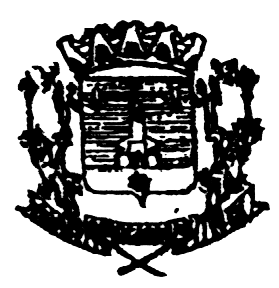 